Draga majko!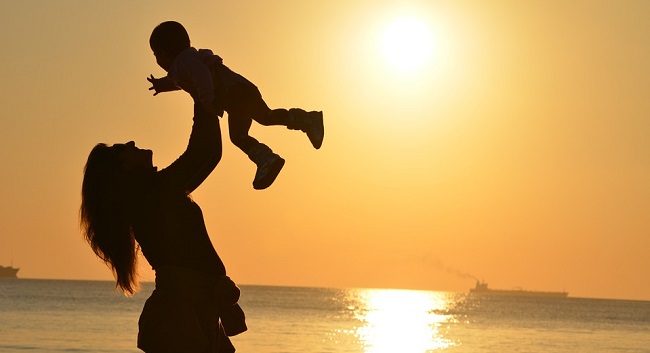 Lijepa ti je kosa,Lijepe su ti oči.Ruke su ti meke,kada maziš me u noći.Lijepo se smiješ,i srce mi vedriš.Kada zaboravim zadaću,baš se i ne veseliš.Brižna si i draga,ponosan samŠto si moja majka.VOLI TE TVOJ DUJE!Duje Barać, V. b